АДМИНИСТРАТИВНЫЙ РЕГЛАМЕНТпо предоставлению муниципальной услуги«Выдача справок администрациейМО Андреевский сельсовет Оренбургского района»I. ОБЩИЕ ПОЛОЖЕНИЯ1.1. Административный регламент предоставления муниципальной услуги "Выдача справок администрацией МО Андреевский сельсовет Курманаевского района" (далее - административный регламент) разработан в целях повышения качества исполнения и доступности результата предоставления муниципальной услуги, создания комфортных условий для потребителей муниципальной услуги, определяет порядок, сроки и последовательность действий (административных процедур) при оказании муниципальной услуги.1.2. В настоящем Административном регламенте используются следующие термины и понятия:- муниципальная услуга, предоставляемая органом местного самоуправления (далее - муниципальная услуга), - деятельность по реализации функций органа местного самоуправления, которая осуществляется по запросам заявителей в пределах полномочий органа, предоставляющего муниципальные услуги, по решению вопросов местного значения, установленных в соответствии с Федеральным законом от 6 октября 2003 года N 131-ФЗ "Об общих принципах организации местного самоуправления в Российской Федерации" и уставом муниципального образования Андреевский сельсовет;- заявитель - физическое или юридическое лицо (за исключением государственных органов и их территориальных органов, органов государственных внебюджетных фондов и их территориальных органов, органов местного самоуправления) либо их уполномоченные представители, обратившиеся в орган, предоставляющий государственные услуги, или в орган, предоставляющий муниципальные услуги, либо в организации, предоставляющие государственные и (или) муниципальные услуги, с запросом о предоставлении государственной или муниципальной услуги, выраженным в устной, письменной или электронной форме;- административный регламент - нормативный правовой акт, устанавливающий порядок предоставления государственной или муниципальной услуги и стандарт предоставления государственной или муниципальной услуги;1.3.Право на получение муниципальной услуги имеют физические лица (далее - заявитель).1.4. Информацию о порядке предоставления муниципальной услуги заявитель может получить в средствах массовой информации, в сети Интернет на официальном сайте органа, предоставляющего муниципальную услугу, в местах нахождения органов, предоставляющих муниципальную услугу, на информационных стендах. Подробная информация об органах, предоставляющих муниципальную услугу, содержится в п. 2.2 настоящего Административного регламента.2. СТАНДАРТ ПРЕДОСТАВЛЕНИЯ МУНИЦИПАЛЬНОЙ УСЛУГИ2.1. Наименование муниципальной услуги - "Выдача справок администрацией МО Андреевский сельсовет Курманаевского района ".2.2. Муниципальную услугу предоставляет секретарь руководителя администрации МО Андреевский сельсовет (далее – организация). Место нахождения организации: 461070, Оренбургская область, Курманаевский район, с.Андреевка, ул.Ленинская, 19. Организация осуществляет прием заявителей в соответствии со следующим графиком:Понедельник - 09.00 - 17.00.Вторник - 09.00 - 17.00.Среда - 09.00 - 17.00.Четверг - 09.00 - 17.00.Пятница - 09.00 - 17.00.Перерыв - 13.00 - 14.00.Справочные телефоны, факс организации: (35341) 3-01-17, (35341) 3-01-39.  Адрес электронной почты: andreevsk_mo.2011@mail.ru.2.3. Результатом предоставления муниципальной услуги является:- получение справки;- отказ в получении справки2.4. Срок предоставления муниципальной услуги не должен превышать 30 дней с момента регистрации поступившего заявления с приложением документов, необходимых для предоставления муниципальной услуги, предусмотренных настоящим Административным регламентом.2.4.1. При способе исполнения муниципальной услуги «заказать справку по телефону и получить с помощью иного физического лица, оформив доверенность» продолжительность телефонного разговора не должна превышать 10 минут. Если заказ на муниципальную услугу осуществлен с 14.00 до 17.00, то выдача справки осуществляется на следующий день с 09.00 до 13.00. 2.4.2. При способе исполнения муниципальной услуги «заказать справку по электронной почте и получить лично» срок рассмотрения заявки работником администрации и подготовкой справки не должен превышать двух календарных дней со дня следующего за днем получения заказа на муниципальную услугу. Выдача справки осуществляется на третий день со дня следующего за днем получения заказа на муниципальную услугу с 09.00 до 13.00. Если указанный день выпадает на выходные или официальный праздничные дни, (установленные законодательством Российской Федерации), то выдача справки осуществляется в следующий первый рабочий день с 09.00 до 13.00.2.4.3. При способе исполнения муниципальной услуги «заказать справку по электронной почте и получить с помощью иного физического лица, оформив доверенность» срок рассмотрения заявки работником администрации и подготовкой справки не должен превышать двух календарных дней со дня следующего за днем получения заказа на муниципальную услугу. Выдача справки осуществляется на третий день со дня следующего за днем получения заказа на муниципальную услугу с 09.00 до 13.00. Если указанный день выпадает на выходные или официальный праздничные дни, (установленные законодательством Российской Федерации), то выдача справки осуществляется в следующий первый рабочий день с 09.00 до 13.00.2.4.4. При способе исполнения муниципальной услуги «заказать справку через социального работника и получить лично» социальный работник обслуживается без очереди, время оформления заказа составляет 10 минут. Если заказ на муниципальную услугу осуществлен с 14.00 до 17.00, то выдача справки осуществляется на следующий день с 09.00 до 13.00. 2.4.5. При способе исполнения муниципальной услуги «заказать справку через социального работника и получить с его помощью» социальный работник обслуживается без очереди, время оформления заказа составляет 10 минут. Если существует необходимость, справка оформляется в его присутствии и выдается незамедлительно. Если такая необходимость отсутствует, то время оформления и выдачи справки устанавливается по личной договоренности между социальным работником и работником администрации поселения.2.4.6. При способе исполнения муниципальной услуги «заказать справку с помощью иного физического лица, оформив доверенность и получить лично» время ожидания в очереди не должно превышать 15 минут, время оформления заказа составляет 10 минут. Если заказ на муниципальную услугу осуществлен с 14.00 до 17.00, то выдача справки осуществляется на следующий день с 09.00 до 13.00. 2.4.7. При способе исполнения муниципальной услуги «заказать и получить справку с помощью иного физического лица, оформив доверенность» время ожидания в очереди не должно превышать 15 минут, время оформления заказа составляет 10 минут. Если заказ на муниципальную услугу осуществлен с 14.00 до 17.00, то выдача справки осуществляется на следующий день с 09.00 до 13.00. 2.4.8. В случае если заказчик муниципальной услуги при любых способах ее исполнения не забрал справку в установленные настоящим регламентом сроки, он имеет право ее забрать в течение семи календарных рабочих дней в установленное в эти дни время для выдачи справок. При истечении семидневного срока заказ необходимо оформить повторно.2.4.9. Письменные обращения получателей муниципальной услуги рассматриваются работниками администрации поселения, участвующих в предоставлении муниципальной услуги, с учетом времени подготовки ответа заявителю в срок, не превышающий 7 дней с момента получения обращения.       2.5. Предоставление муниципальной услуги осуществляется в соответствии с: Конституцией Российской Федерации от 12 декабря 1993 года; Налоговым кодексом Российской Федерации (Собрание законодательства Российской Федерации от 3 августа . N 31 ст. 3824); Законом Российской Федерации от 06.07.1991 № 1550-1 «О местном самоуправлении в Российской Федерации»; Федеральным законом от 21.07.1997 № 122-ФЗ «О государственной регистрации прав на недвижимое имущество и сделок с ним» (Собрание законодательства Российской Федерации от 28 июля . N 30, ст. 3594); Федеральным законом от 06.10.2003 года №131-ФЗ «Об общих принципах организации местного самоуправления в Российской Федерации» (Собрание законодательства Российской Федерации 06.10.2003 №40 ст.3822); Федеральным законом от 02.05.2006 №59-ФЗ «О порядке рассмотрения обращений граждан Российской Федерации» (Собрание законодательства Российской Федерации, 08.05.2006, №19, ст.2060); Федеральным законом от 30.12.2006 № 271-ФЗ «О розничных рынках и о внесении изменений в Трудовой кодекс Российской Федерации» (Собрание законодательства Российской Федерации от 1 января . N 1 (часть I) ст. 34); Указом Президента Российской Федерации от 14.11.2002 № 1325 «Об утверждении Положения о порядке рассмотрения вопросов гражданства Российской Федерации» (Собрание законодательства Российской Федерации от 18 ноября . N 46 ст. 4571); Постановлением Правительства Российской Федерации от 24.07.2002 № 555 «Об индексации размера оплаты труда адвоката, участвующего в качестве защитника в уголовном судопроизводстве по назначению органов дознания, органов предварительного следствия или суда, и размера выплат при оказании адвокатами юридической помощи военнослужащим, проходящим военную службу по призыву, по вопросам, связанным с прохождением военной службы, а также по иным основаниям, установленным федеральными законами» (Собрание законодательства Российской Федерации от 28 июля . N 30 (часть II) ст. 3641); Постановлением Правительства Российской Федерации от 14.12.2005 № 761 «О предоставлении субсидий на оплату жилого помещения и коммунальных услуг» (Собрание законодательства Российской Федерации от 19 декабря . N 51 ст. 5547); Постановлением Правительства Российской Федерации от 28.12.2006 № 827 «Об утверждении Правил предоставления из федерального бюджета субсидий бюджетам субъектов Российской Федерации на возмещение части затрат на уплату процентов по кредитам, полученным гражданами, ведущими личное подсобное хозяйство, в российских кредитных организациях в 2006 - 2007 годах на срок до 5 лет» (Собрание законодательства Российской Федерации от 1 января . N 1 (часть II) ст. 281); Постановлением Правительства Российской Федерации 30.12.2006 № 873 «О порядке выдачи государственного сертификата на материнский (семейный) капитал» (Собрание законодательства Российской Федерации от 1 января . N 1 (часть II) ст. 321); Постановлением Правительства Российской Федерации от 29.12.2007 № 999 «О предоставлении в 2008 - 2010 годах из федерального бюджета субсидий бюджетам субъектов Российской Федерации на возмещение гражданам, ведущим личное подсобное хозяйство, сельскохозяйственным потребительским кооперативам и крестьянским (фермерским) хозяйствам части затрат на уплату процентов по кредитам и займам, полученным в 2005- 2009 годах на срок до 8 лет» (Собрание законодательства Российской Федерации от 21 января . N 3 ст. 185); Постановлением Министерства труда и социального развития Российской Федерации и Пенсионного фонда Российской Федерации от 27.02.2002 № 16/19па «Об утверждении Перечня документов, необходимых для установления трудовой пенсии и пенсии по государственному пенсионному обеспечению в соответствии с федеральными законами «О трудовых пенсиях в Российской Федерации» и «О государственном пенсионном обеспечении в Российской Федерации» (Текст постановления опубликован в «Российской газете» от 5 июня . N 100, в Бюллетене нормативных актов федеральных органов исполнительной власти от 1 июля . N 26); Приказом Федеральной службы земельного кадастра России от 15.06.2001 № П/119 «Об утверждении документов государственного земельного кадастра» (Бюллетень нормативных актов федеральных органов исполнительной власти от 2 июля ., N 27); Приказом Министерства регионального развития Российской Федерации № 58 от 26.03.2006 «Об утверждении Методических рекомендаций по применению Правил предоставления субсидий на оплату жилого помещения и коммунальных услуг» (Текст приказа опубликован в Информационном бюллетене «Законодательные и нормативные документы в жилищно-коммунальном хозяйстве», ., N 10. (Текст Методических рекомендаций опубликован в журнале «ЖКХ: журнал руководителя и главного бухгалтера», октябрь ., N 10 (часть II), ноябрь ., N 11 (часть II), декабрь ., N 12 (часть II), январь ., N 1 (часть II), февраль ., N 2 (часть II)); Приказом Министерства регионального развития Российской Федерации и Министерства здравоохранения и социального развития Российской Федерации от 26.05.2006 № 58/403 «Об утверждении Методических рекомендаций по применению Правил предоставления субсидий на оплату жилого помещения и коммунальных услуг» (Информационный бюллетень «Законодательные и нормативные документы в жилищно-коммунальном хозяйстве», ., N 10); Приказом Министерства внутренних дел Российской Федерации от 28.12.2006 № 1105 «Об утверждении Административного регламента Федеральной миграционной службы по предоставлению государственной услуги по выдаче, замене и по исполнению государственной функции по учету паспортов гражданина Российской Федерации, удостоверяющих личность гражданина Российской Федерации на территории Российской Федерации» (Текст приказа опубликован в «Российской газете» от 17 февраля . N 35); Приказом Министра обороны Российской Федерации от 02.10.2007 № 400 «О мерах по реализации постановления Правительства Российской Федерации от 11 ноября . N 663» (Текст приказа опубликован в «Российской газете» от 19 декабря . N 284, от 22 декабря . N 288); Приказом Министерства обороны Российской Федерации от 13.01.2008 № 5 «О погребении погибших (умерших) военнослужащих, граждан, призванных на военные сборы, и лиц, уволенных с военной службы» (Бюллетень нормативных актов федеральных органов исполнительной власти от 14 апреля . N 15); Инструкцией Государственной налоговой службы Российской Федерации от 29.06.1995 № 35 «По применению закона Российской Федерации «О подоходном налоге с физических лиц»;2.6. Перечень документов, необходимых для получения муниципальной услуги.2.6.1. При оформлении заказа на муниципальную услугу и получении справки лично обязательным документом является паспорт гражданина Российской Федерации.При оформлении заказа на муниципальную услугу и получении справки с помощью иного физического лица обязательными документами являются паспорт гражданина Российской Федерации данного физического лица, доверенность заказчика и письменное заявление заказчика на предоставление муниципальной услуги.При оформлении заказа на муниципальную услугу и получении справки с помощью социального работника обязательными документами являются служебное удостоверение социального работника и письменное заявление заказчика на предоставление муниципальной услуги.При иных способах получения муниципальной услуги при личном  получении справки заказчиком обязательным документом является паспортгражданина Российской Федерации заказчика.2.6.2. документы, полученные через единую систему межведомственного электронного взаимодействия (без участия заявителя).2.6.3.заявитель вправе представить документы, указанные в пункте 2.6.2., по собственной инициативе.2.7. Перечень оснований для отказа в предоставлении муниципальной услуги:В случае не предоставления необходимых документов для осуществления муниципальной услуги.В случае отказа заказчиком в предоставлении сведений, необходимыхдля регистрации обращения.В случае нарушения заказчиком способа получения муниципальнойуслуги.В случае отсутствия у администрации поселения правовых основанийосуществления муниципальной услуги.В случае отсутствия в перечне выдаваемых справок администрациейпоселения запрашиваемого варианта справки.В случае нарушения в оформлении доверенности для заказа и (или)получения муниципальной услуги иным физическим лицом.В случае выполнения администрацией поселения одной и той жемуниципальной услуги более трех раз и не получения ее заказчиком по еговине.В случае выявления администрацией поселения ложных сведений,предоставленных заказчиком при оформлении муниципальной услуги.2.8. Муниципальная услуга предоставляется на бесплатной основе.2.9. Максимальный срок ожидания в очереди при подаче документов на получение муниципальной услуги - 15 минут. Максимальный срок ожидания в очереди при получении результата предоставления муниципальной услуги - 15 минут.2.10. Срок регистрации запроса заявителя о предоставлении муниципальной услуги - 30 минут.2.11. Требования к местам предоставления муниципальной услуги:2.11.1. Прием граждан осуществляется в специально выделенных для предоставления муниципальных услуг помещениях. Помещения должны содержать места для информирования, ожидания и приема граждан. Помещения должны соответствовать санитарно- эпидемиологическим правилам и нормам. У входа в каждое помещение размещается табличка с наименованием помещения (зал ожидания, приема/выдачи документов и т.д.).2.11.2. При возможности около здания организуются парковочные места для автотранспорта. Доступ заявителей к парковочным местам является бесплатным.2.11.3. Центральный вход в здание, где располагается организация, должен быть оборудован информационной табличкой (вывеской), содержащей информацию о наименовании, месте нахождения.2.11.4. В помещениях для ожидания заявителям отводятся места, оборудованные стульями, кресельными секциями. В местах ожидания имеются средства для оказания первой помощи и доступные места общего пользования (туалет), в том числе приспособленные для инвалидов.2.11.5. Места информирования, предназначенные для ознакомления заявителей с информационными материалами, оборудуются:- информационными стендами, на которых размещается визуальная и текстовая информация;- стульями и столами для оформления документов. К информационным стендам должна быть обеспечена возможность свободного доступа граждан. На информационных стендах, а также на официальных сайтах в сети Интернет размещается следующая обязательная информация: номера телефонов, факсов, адреса официальных сайтов, электронной почты органов, предоставляющих муниципальную услугу; режим работы органов, предоставляющих муниципальную услугу; графики личного приема граждан уполномоченными должностными лицами; номера кабинетов, где осуществляются прием письменных обращений граждан и устное информирование граждан; фамилии, имена, отчества и должности лиц, осуществляющих прием письменных обращений граждан и устное информирование граждан; образец заявления получателей муниципальной услуги (приложение 2); образец доверенности при получении справки представителем получателя муниципальной услуги (приложение 3); виды справок, выдаваемых администрацией поселения (приложение 4- 28); настоящий Административный регламент.2.11.6. Помещения для приема заявителей должны быть оборудованы табличками с указанием номера кабинета и должности лица, осуществляющего прием. Место для приема заявителей должно быть оборудовано стулом, иметь место для написания и размещения документов, заявлений.2.11.7. Для обслуживания людей с ограниченными возможностями помещения оборудуются кнопки вызова. Требования к местам предоставления услуг в сфере образования, здравоохранения, культуры должны соответствовать существующим ГОСТам и СНиПам.2.12. Показатели доступности и качества муниципальных услуг: Качественной предоставляемая муниципальная услуга признается при предоставлении услуги в сроки, определенные п. 2.4 настоящего Административного регламента, и при отсутствии жалоб со стороны потребителей на нарушение требований стандарта предоставления муниципальной услуги.2.13. Иные требования, в том числе учитывающие особенности предоставления муниципальных услуг в многофункциональном центре и особенности предоставления муниципальных услуг в электронной форме:2.13.1. Информирование заявителей о порядке предоставления муниципальной услуги осуществляется в виде: индивидуального информирования; публичного информирования. Информирование проводится в форме: устного информирования; письменного информирования.2.13.2. Индивидуальное устное информирование о порядке предоставления муниципальной услуги обеспечивается должностными лицами, осуществляющими предоставление муниципальной услуги (далее - должностные лица), лично либо по телефону.2.13.3. Заявитель имеет право на получение сведений о стадии прохождения его обращения.2.13.4. При информировании заявителя о порядке предоставления муниципальной услуги должностное лицо сообщает информацию по следующим вопросам:- категории заявителей, имеющих право на получение муниципальной услуги;- перечень документов, требуемых от заявителя, необходимых для получения муниципальной услуги;- требования к заверению документов и сведений;-входящие номера, под которыми зарегистрированы в системе делопроизводства заявления и прилагающиеся к ним материалы;- необходимость представления дополнительных документов и сведений.Информирование по иным вопросам осуществляется только на основании письменного обращения. При ответе на телефонные звонки должностное лицо должно назвать фамилию, имя, отчество, занимаемую должность и наименование структурного подразделения, предложить гражданину представиться и изложить суть вопроса. Должностное лицо при общении с заявителем (по телефону или лично) должно корректно и внимательно относиться к заявителю, не унижая его чести и достоинства. Устное информирование о порядке предоставления муниципальной услуги должно проводиться с использованием официально- делового стиля речи. Во время разговора необходимо произносить слова четко, избегать "параллельных разговоров" с окружающими людьми и не прерывать разговор по причине поступления звонка на другой аппарат. Должностное лицо, осуществляющее устное информирование о порядке предоставления муниципальной услуги, не вправе осуществлять информирование заявителя, выходящее за рамки стандартных процедур и условий предоставления муниципальной услуги и прямо или косвенно влияющее на индивидуальное решение гражданина. Должностное лицо, осуществляющее индивидуальное устное информирование о порядке предоставления муниципальной услуги, должно принять все необходимые меры для полного и оперативного ответа на поставленные вопросы. В случае невозможности предоставления полной информации должностное лицо, осуществляющее индивидуальное устное информирование, должно предложить гражданину обратиться за необходимой информацией в письменном виде либо назначить другое удобное для него время для устного информирования по интересующему его вопросу.2.13.5. Индивидуальное письменное информирование о порядке предоставления муниципальной услуги при письменном обращении гражданина в орган, предоставляющий муниципальную услугу, осуществляется путем направления ответов почтовым отправлением, а также электронной почтой. При индивидуальном письменном информировании ответ направляется заявителю в течение 30 дней со дня регистрации обращения.2.13.6. Публичное информирование о порядке предоставления муниципальной услуги осуществляется посредством размещения соответствующей информации в средствах массовой информации, на официальном сайте органа, предоставляющего муниципальную услугу, а также на информационных стендах в местах предоставления услуги.3. СОСТАВ, ПОСЛЕДОВАТЕЛЬНОСТЬИ СРОКИ ВЫПОЛНЕНИЯ АДМИНИСТРАТИВНЫХ ПРОЦЕДУР,ТРЕБОВАНИЯ К ПОРЯДКУ ИХ ВЫПОЛНЕНИЯ3.1. Блок-схема предоставления муниципальной услуги приведена в приложении N 1 к настоящему Административному регламенту.3.2. Предоставление муниципальной услуги включает в себя следующие административные процедуры:– прием документов, регистрация заявления в журнале регистрации входящей корреспонденции;– рассмотрение заявления и представленных документов на безвозмездную передачу жилого помещения в собственность граждан, работа с гражданами по получению необходимых документов (при условии, что представленные документы не позволяют однозначно установить право граждан на приватизацию жилого помещения), принятие решения;– подписание договора безвозмездной передачи жилого помещения в собственность либо уведомления об отказе в передаче жилого помещения всобственность;– выдача договоров приватизации и дополнительных соглашений к договорам гражданам лично либо по доверенности.3.3. Последовательность и сроки выполнения административных процедур, а также требования к порядку их выполнения.3.3.1. Прием и обработка заказа на муниципальную услугу.3.3.1.1. Основанием для начала исполнения муниципальной услуги является личное обращение заказчика, либо обращение заказчика по телефону, электронной почте, через иное физическое лицо, социального работника.3.3.1.2. Обращением в случае личного обращения либо через иное физическое лицо или социального работника является собственноручно заполненный заказчиком бланк заявления на предоставление муниципальной услуги.3.3.1.3. Обращением в случае заказа муниципальной услуги по телефону является устное заявление на предоставление муниципальной услуги, зафиксированное муниципальным работником.3.3.1.4. Обращением в случае заказа муниципальной услуги по электронной почте является заполненный в электронном виде бланк заявления на предоставление муниципальной услуги.3.3.1.5. Работник ответственный за оформление заказа на предоставление муниципальной услуги:В случае личного обращения заказчика проверяет паспортгражданина Российской Федерации заказчика. При его отсутствии отказывает в оформлении заказа на предоставлении муниципальной услуги. При его наличии и совпадении документальных данных с параметрами заказчика приступает к оформлению заказа в следующей последовательности действий:Уточняет вид необходимой справки.Предоставляет бланк заявления на предоставление муниципальнойуслуги и консультирует заказчика о его правильном заполнении.Вносит сведения в журнал учета заказов на муниципальную услугу ипредоставляет заказчику для ознакомления и внесения подписи.В случае если от заказчика требуются дополнительные документы дляполучения справки, информирует его об их наименовании, причине требования и сроках предоставления.В случае если дополнительные документы для получения справки нетребуются, информирует о времени и месте выдачи справки и выдает квиток на получение справки, содержащий указанные сведения.В случае обращения заказчика с помощью иного физического лица проверяет паспорт гражданина Российской Федерации данного лица, содержание доверенности заказчика, заявления заказчика на предоставление муниципальной услуги. Если отсутствует хотя бы один документ из перечисленных или не соответствует установленным требованиям, работник отказывает в оформлении заказа, при этом объясняет причину отказа и консультирует о возможных вариантах ее устранения. Если указанные документы в наличии и соответствуют установленным требованиям, приступает к оформлению заказа в следующей последовательности действий:Уточняет вид необходимой справки.Вносит сведения в журнал учета заказов на муниципальную услугу и предоставляет представителю заказчика для ознакомления и внесения подписи.В случае если от представителя заказчика требуются дополнительные документы для получения справки, информирует его об их наименовании, причине требования и сроках предоставления.В случае если дополнительные документы для получения справки не требуются, информирует о времени и месте выдачи справки и выдает квиток на получение справки, содержащий указанные сведения.3.3.1.6. В случае обращения заказчика с помощью социального работника проверяет служебное удостоверение данного работника, содержание заявления заказчика на предоставление муниципальной услуги. Если отсутствует хотя бы один документ из перечисленных или не соответствует установленным требованиям работник отказывает в оформлении заказа, при этом объясняет причину отказа и консультирует о возможных вариантах ее устранения. Если указанные документы в наличии и соответствуют установленным требованиям приступает к оформлению заказа в следующей последовательности действий:Уточняет вид необходимой справки.Вносит сведения в журнал учета заказов на муниципальную услугу и предоставляет представителю заказчика для ознакомления и внесения подписи.В случае если от представителя заказчика требуются дополнительные документы для получения справки, информирует его об их наименовании, причине требования и сроках предоставления.В случае если дополнительные документы для получения справки не требуются, информирует о времени и месте выдачи справки и выдает квиток на получение справки, содержащий указанные сведения.3.3.1.7. В случае обращения заказчика по телефону:Консультирует заказчика о муниципальной услуге.Фиксирует данные заказчика, вид необходимой справки.Информирует о месте, времени и способах получения справки.После окончания телефонного разговора вносит сведения в журнал учета заказов на муниципальную услугу и предоставляет представителю заказчика для ознакомления и внесения подписи.3.3.1.8. В случае обращения заказчика по электронной почте:Фиксирует данные заказчика, вид необходимой справки.Вносит сведения в журнал учета заказов на муниципальную услугу.Информирует о месте, времени и способах получения справки письмом по электронной почте по адресу отправителя в течение текущего и следующего рабочего дня.3.3.2. Подготовка и выдача справки поселения в соответствии с п.п. 4.5-4.16 настоящего регламента3.3.1. Основанием для начала подготовки муниципальным работником справки является регистрация обращения заявителя по предоставлению муниципальной услуги.3.3.2.1. Ответственный работник администрации поселения определяет сроки исполнения муниципальной услуги.3.3.2.2. При подготовке справки работник администрации поселения использует сведения, содержащиеся в документах представленных заказчиком или его представителем, в базах данных администрации поселения, в муниципальных, областных и федеральных нормативно- правовых актах.3.3.2.3. Справка представляет собой бланк установленного настоящим регламентом образца, с указанием наименования справки, органа выдавшего справку, его почтовым адресом, контактных телефонов ответственных работников, наименования получателя справки, специальных данных, установленных спецификой справки.3.3.2.4. Бланк справки заполняется ответственным работником администрации поселения лично в письменной форме или в электронном виде, заполняются все необходимые графы. Справка подписывается подготовившим специалистом и главой поселения. На справку ставится официальная печать администрации поселения. Справке присваивается порядковый номер и дата выдачи.3.3.2.5. Справка регистрируется в журнале по учету заказов на муниципальную услугу и электронной базе данных. При регистрации ставится отметка о дате и времени обращения заказчика или его представителя на предоставление муниципальной услуги, отметка о дате и времени выдачи справки заказчику муниципальной услуги или его представителю.3.3.2.6. Выдача справки заказчику муниципальной услуги осуществляется ответственным работником администрации.4. ФОРМЫ КОНТРОЛЯ ЗА ИСПОЛНЕНИЕМАДМИНИСТРАТИВНОГО РЕГЛАМЕНТА4.1. Текущий контроль за соблюдением последовательности действий, определенных административными процедурами по предоставлению муниципальной услуги, и принятием решений осуществляется должностными лицами организации, ответственными за организацию работы по предоставлению муниципальной услуги. Текущий контроль осуществляется путем проведения должностным лицом, ответственным за организацию работы по предоставлению муниципальной услуги, проверок соблюдения и исполнения сотрудниками положений настоящего Административного регламента.4.2. Проведение текущего контроля должно осуществляться не реже двух раз в год. Текущий контроль может быть плановым (осуществляться на основании квартальных и годовых планов работы организации) и внеплановым (проводиться по конкретному обращению заявителя или иных заинтересованных лиц). При проверке могут рассматриваться все вопросы, связанные с предоставлением муниципальной услуги (комплексные проверки), или вопросы, связанные с исполнением отдельных административных процедур (тематические проверки).4.3. Перечень должностных лиц, уполномоченных осуществлять текущий контроль, устанавливается распоряжением главы МО Андреевский сельсовет.5. ДОСУДЕБНЫЙ (ВНЕСУДЕБНЫЙ) ПОРЯДОК ОБЖАЛОВАНИЯРЕШЕНИЙ И ДЕЙСТВИЙ (БЕЗДЕЙСТВИЯ) ОРГАНА,ПРЕДОСТАВЛЯЮЩЕГОМУНИЦИПАЛЬНУЮУСЛУГУ, А ТАКЖЕ ДОЛЖНОСТНЫХ ЛИЦИ МУНИЦИПАЛЬНЫХ СЛУЖАЩИХ5.1 Заявители имеют право на обжалование действий или бездействия должностных лиц в досудебном или судебном порядке. Основаниями могут являться неправомерный отказ в принятии на учет, нарушение сроков и порядка рассмотрения заявления гражданина о принятии на учет и т.д. Заявители могут обжаловать действия или бездействие должностных лиц:работников Администрации, ответственных за предоставление муниципальной услуги.Заявители имеют право обратиться с жалобой лично (устно) на личном приеме или направить письменное предложение, заявление или жалобу Главе МО Андреевский сельсовет, в вышестоящие органы, либо в судебном порядке.5.2. Основанием для начала досудебного (внесудебного) обжалования является жалоба (обращение), поступившая лично от заявителя (уполномоченного лица) или направленная в виде почтового отправления.5.3. В жалобе в обязательном порядке указываются наименование органа, в который направляется жалоба, а также фамилия, имя, отчество заявителя (полностью) или полное наименование организации, адрес местонахождения и почтовый адрес, по которому должен быть направлен ответ, излагается суть жалобы (обстоятельства обжалуемого действия (бездействия), основания, по которым заявитель считает, что нарушены его права, свободы и законные интересы, созданы препятствия к их реализации либо незаконно возложена какая-либо обязанность). Кроме того, в жалобе могут быть указаны наименование должности, фамилия, имя и отчество должностного лица, действия (бездействие), решение которого обжалуется (при наличии информации), а также иные сведения, которые заявитель считает необходимым сообщить. В подтверждение доводов к жалобе могут прилагаться документы и материалы либо их копии.5.4. Срок рассмотрения жалобы не должен превышать 30 дней с момента ее регистрации. В случае направления запроса государственным органам, администрации МО Андреевский сельсовет и иным должностным лицам для получения необходимых для рассмотрения обращения документов и материалов, должностное лицо, ответственное за рассмотрение жалобы, вправе продлить срок рассмотрения жалобы не более чем на тридцать дней, уведомив заявителя о продлении срока ее рассмотрения.5.2 По результатам рассмотрения жалобы должностное лицо, ответственное за рассмотрение жалобы, принимает решение об удовлетворении требований заявителя либо об отказе в их удовлетворении. Письменный ответ, содержащий результаты рассмотрения жалобы, направляется заявителю.5.3 При получении жалобы, в которой содержатся нецензурные либо оскорбительные выражения, угрозы жизни, здоровью и имуществу должностного лица, а также членам его семьи, жалоба может быть оставлена без ответа. Если текст жалобы не поддается прочтению, ответ на жалобу не дается, о чем сообщается заявителю, направившему жалобу; в письменном виде, если его почтовый адрес поддается прочтению. Если в жалобе содержится вопрос, на который заявителю неоднократно давались письменные ответы по существу в связи с ранее направляемыми жалобами, и при этом в жалобе не приводятся новые доводы или обстоятельства, должностное лицо, ответственное за рассмотрение жалобы, вправе принять решение о безосновательности очередного обращения и прекращении переписки с заявителем по данному вопросу. О данном решении заявитель, направивший жалобу, уведомляется в письменном виде.Приложение №1к административному регламентуБлок-схемаПриложение 2(образец)Главе сельского поселения____________________________От__________________________                                                           Проживающей (его)  по адресу:                                                     _______________________                                                     серия ______ номер ______выдан ______________________ЗаявлениеПрошу оформить заказ на муниципальную услугу (выдача справки осоставе семьи) для ее предоставления в управление социальной защитынаселения с целью предоставление адресной социальной помощи.дата                                                                                        подписьПриложение 3(образец)ДОВЕРЕННОСТЬНА ПРАВО ЗАКАЗА МУНИЦИПАЛЬНОЙ УСЛУГИ____________________________________________________________(место и дата выдачи доверенности прописью)Я, гр. _______________________________________________________"__"________ ____ г. рождения, паспорт: серия _______, N ___________,выдан ________________________________________________________,проживающий(ая) по адресу: _____________________________________,настоящей доверенностью уполномочиваю гр. __________________________________________________________ "___"_______ ___ г. рождения,паспорт: серия ________, N ________, выдан ____________________________________________________________, проживающего(ую) по адресу:______________________________________________________, оформитьзаказ на муниципальную услугу (выдача справки __________________)/получение справки (нужное подчеркнуть) в администрации___________сельского поселения ___________________ районаДоверенность выдана сроком на ________________________________(прописью) без права передоверия.__________________(подпись)Приложение 4 (о составе семьи в газовое хозяйство).(Образец)СПРАВКА Выдана администрацией Андреевского сельсовета Курманаевского района Оренбургской области в том,  гр. ______(ФИО)__________________ ________ г.р. действительно проживает и зарегистрирован по адресу: __________________________________ и имеет следующий состав семьи:- ______________________________________-______________________________________- ______________________________________Общая площадь дома ___ кв.м., жилая и отапливаемая- ___кв.м.Наличие подсобного хозяйства: ______________Основание: похоз.книга ___, лицевой счет ___ Глава сельсовета:                      М.п.Прием и обработка заказа на муниципальную услугу.Подготовка и выдача справки.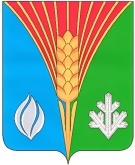                   Администрация     Муниципального образования             Андреевский сельсовет             Курманаевского района              Оренбургской области    ул.Ленинская  д19, с.Андреевка                461070 тел.: 3-01-17               «__»____20   г.             №_____